ТЕХНОЛОГИЧЕСКИЕ КАРТЫ ОБРАЗОВАТЕЛЬНОЙ ДЕЯТЕЛЬНОСТИОБРАЗОВАТЕЛЬНАЯ ОБЛАСТЬ «ПОЗНАВАТЕЛЬНОЕ РАЗВИТИЕ»ФОРМИРОВАНИЕ ЦЕЛОСТНОЙ КАРТИНЫ МИРА, РАСШИРЕНИЕ КРУГОЗОРАТехнологическая карта по теме «Международный день театра» (для детей подготовительной группы)Задачи:расширять представление детей о театре;воспитывать культуру общения между детьми, детьми и взрослыми;способствовать развитию интереса детей к участию в игровой и художественной деятельности с элементами творчества;развивать инициативу и самостоятельность в создании образов различных персонажей из ТИКО по образцу.Планируемые результаты: знает названия основных театральных направлений;имеет представление об истории театра;умеет правильно соединять ТИКО-детали и создавать объемную конструкцию по образцу и с помощью педагога.Интеграция образовательных областей: «Познавательное развитие», «Социально-коммуникативное развитие».Средства реализации: набор конструктора ТИКО «Фантазер», электронная презентация «День театра»Предварительная работа:  рассматривание фотографий с изображением театра, чтение сказки Ш. Перро «Кот в сапогах». Ход занятия: Социальная сеть работников образования [Электронный ресурс] // Сказочные физкультминутки– WWW https://nsportal.ru/detskiy-sad/raznoe/2018/10/03/skazochnye-fizminutki-sostavitel-nugaeva-n-s    Приложение Схемы плоскостных конструкций
                    Мышь                                                    Король                              Маркиз Карабас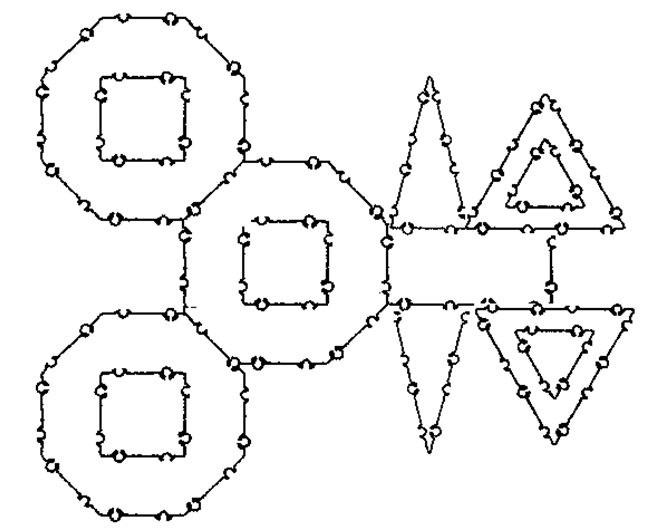 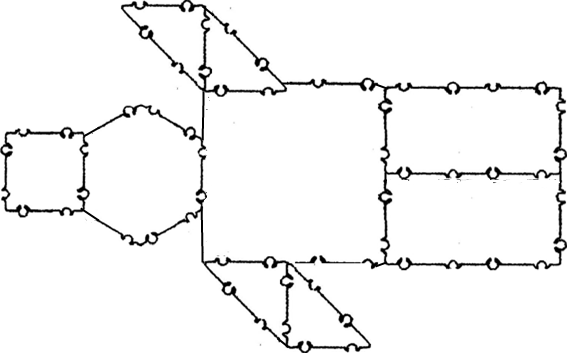 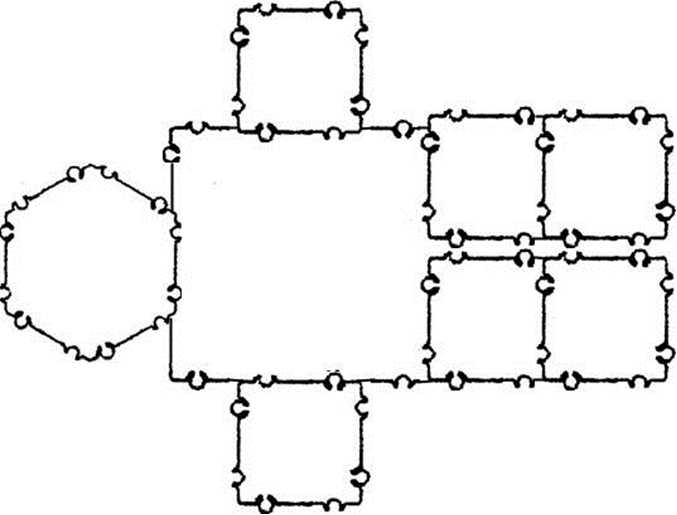 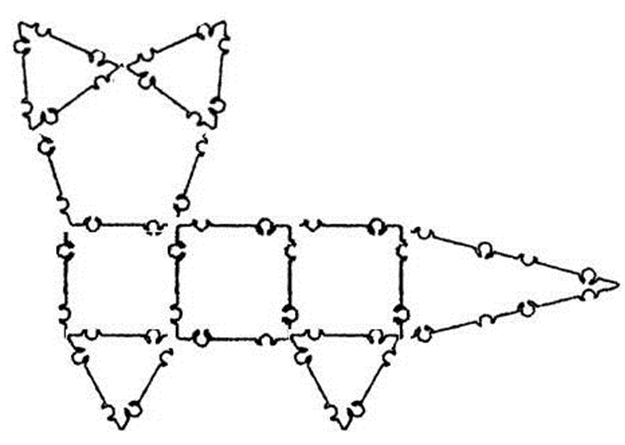 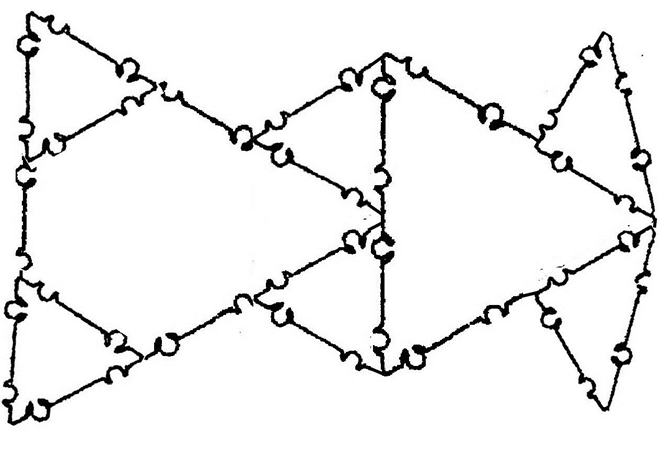 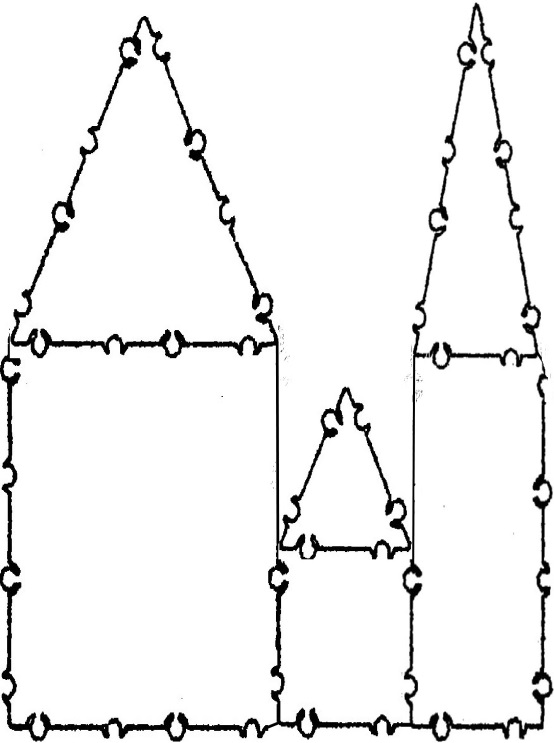 	Кот                                                                   Лев                                                        Замок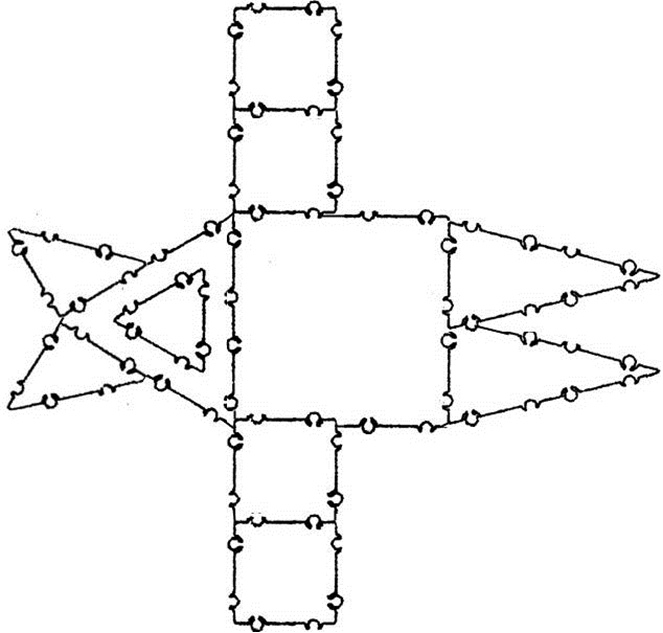 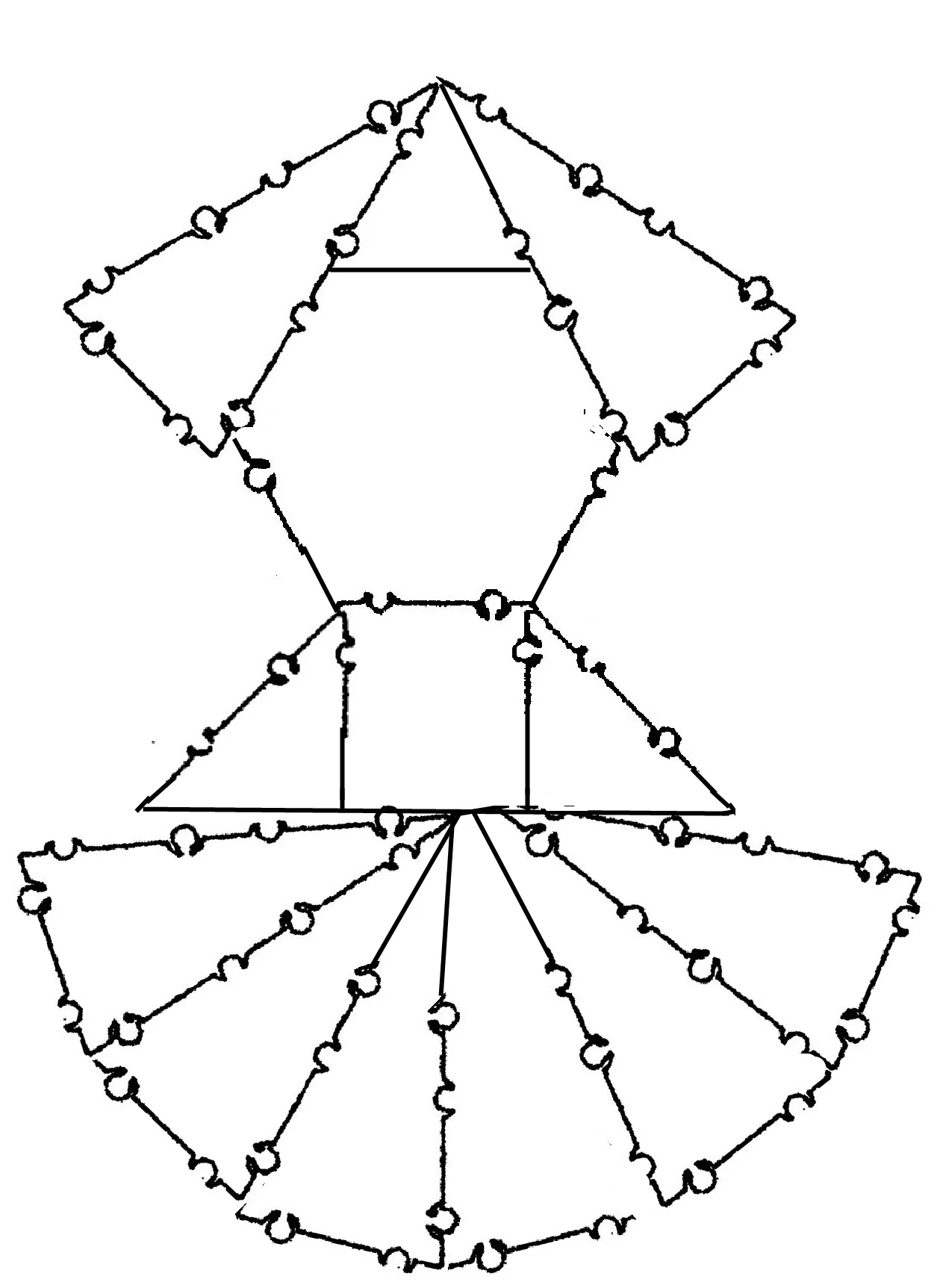 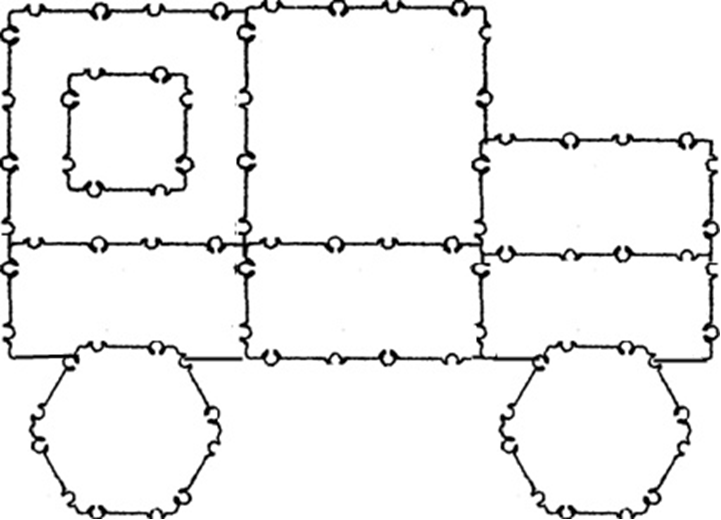 	Людоед                                                       Принцесса                                           КаретаАвтор: Романова Екатерина Вячеславовна, воспитатель подготовительной группы, муниципальное бюджетное дошкольное образовательное учреждение №7, г. Калуга Калужской  области.Этапы деятельностиДеятельность педагогаДеятельность детейМотивационно-побудительныйДемонстрирует на экране фотографию театральных масок и предлагает угадать, о чем пойдет речь на занятии? Высказывают свои предположения Организационно-поисковый-27 марта весь мир отмечает праздник «День театра». Что такое театр?-Слово «театр»  означает «место, где смотрят». Символом театра являются две маски, изображающие комедию и трагедию, основные жанры театрального искусства. Впервые люди узнали о театре  в Древнем Египте, где была разыграна первая театральная постановка, посвященная жизни  египетского бога. Первыми русскими театральными артистами были скоморохи, которые развлекали богатых людей и играли постановки на площадях.  И вот уже более 50 лет, 27 марта все театралы отмечают профессиональный праздник.  В России, как и в других странах, празднование Всемирного дня театра обычно сопровождается веселыми развлекательными мероприятиями. Обычно в это день организовываются торжественные концерты, встречи с театральными знаменитостями.- Театры бывают разные. Какие  театры вы знаете? (кукольный, драматический, театр зверей, опера, балет)Демонстрирует иллюстрации с изображением различных театровФизкультминутка «Царь Горох1» Давным-давно жил царь ГорохИ делал каждый день зарядку.Он головой крутил-вертелИ танцевал вприсядку.Плечами уши доставалИ сильно прогибался,Он руки к небу поднимал,За солнышко хватался.- А теперь я предлагаю вам поставить свой спектакль по сказке Ш.Перро «Кот в сапогах». Мы разделимся на группы, и у каждой группы будет свое задание. Одни ребята будут создавать персонажей сказки, а другие будут художниками-декораторами и будут создавать декорации к сказке. Возьмем с вами эпизод от момента, когда Кот встретил Людоеда и до финала сказки.Раздает детям наборы конструктора ТИКО «Фантазер». Раздает схемы сборки плоскостных  конструкций, помогает детям соединить детали в нужной последовательности и преобразовать плоскостную фигуру в объемную.Организовывает общение детей друг с другом с помощью построенных конструкций в процессе проигрывания эпизода сказкиОтвечают на вопрос, делятся своими знаниями о театре.Слушают и запоминают новую информацию.Отвечают на вопрос.Повторяют описываемые движенияСоздают объемную конструкцию  по схеме и с помощью педагога.Общаются друг с другом посредством конструкций, которые они построили из ТИКО.Рефлексивно-коррегирующийХвалит детей за проделанную работуДети делятся своими впечатлениями 